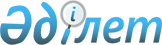 Об утверждении схемы пастбищеоборотов на основании геоботанического обследования пастбищ на 2022-2023 годыПостановление акимата Карасуского района Костанайской области от 14 апреля 2022 года № 67
      В соответствии со статьей 31 Закона Республики Казахстан "О местном государственном управлении и самоуправлении в Республике Казахстан", подпунктом 3) пункта 1 статьи 9 Закона Республики Казахстан "О пастбищах" акимат Карасуского района ПОСТАНОВЛЯЕТ:
      1. Утвердить схему пастбищеоборотов на основании геоботанического обследования пастбищ на 2022-2023 годы, согласно приложению к настоящему постановлению.
      2. Государственному учреждению "Отдел предпринимательства и сельского хозяйства акимата Карасуского района" в установленном законодательством Республики Казахстан порядке обеспечить:
      1) в течение двадцати календарных дней со дня подписания настоящего постановления направление его копии в электронном виде на казахском и русском языках в филиал республиканского государственного предприятия на праве хозяйственного ведения "Институт законодательства и правовой информации Республики Казахстан" Министерства юстиции Республики Казахстан по Костанайской области для официального опубликования и включения в Эталонный контрольный банк нормативных правовых актов Республики Казахстан;
      2) размещение настоящего постановления на интернет-ресурсе акимата Карасуского района после его официального опубликования.
      3. Контроль за исполнением настоящего постановления возложить на курирующего заместителя акима Карасуского района.
      4. Настоящее постановление вводится в действие по истечении десяти календарных дней после дня его первого официального опубликования. Схема пастбищеоборотов на основании геоботанического обследования пастбищ на 2022-2023 годы
      Примечание: 1, 2, 3, 4 - очередность использования загонов в году.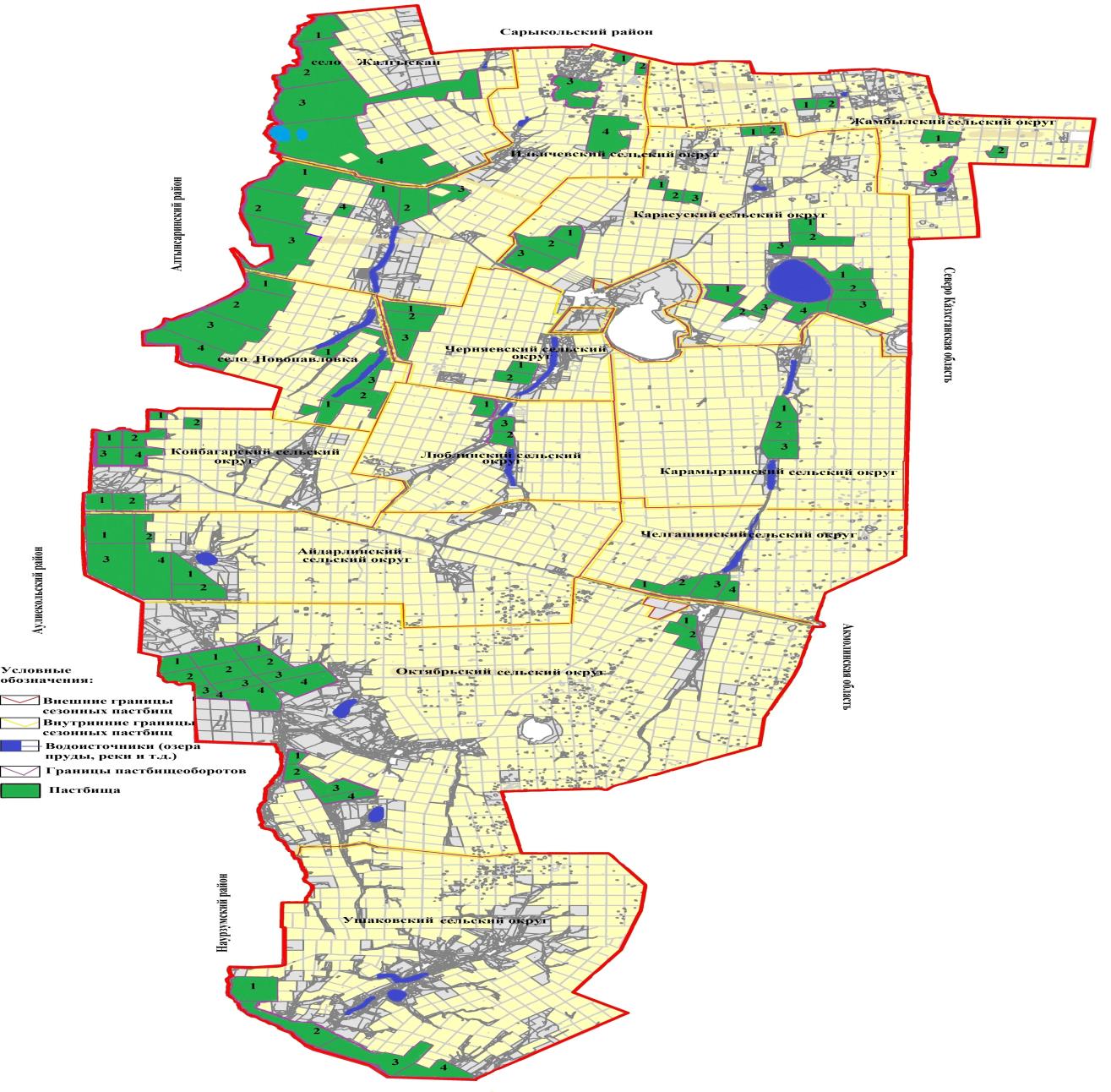 
					© 2012. РГП на ПХВ «Институт законодательства и правовой информации Республики Казахстан» Министерства юстиции Республики Казахстан
				
      Аким района 

В. Радченко
Приложениек постановлению акиматаот 14 апреля 2022 года№ 67
Годы
Загон 1
Загон 2
Загон 3
Загон 4
2022
весенне-летний сезон 1
летний сезон 2
осенний сезон 3
отдыхающий загон
2023
отдыхающий загон
весенне-летний сезон 1
летний сезон 2
осенний сезон 3